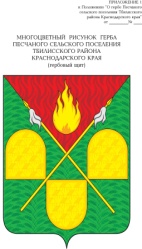 АДМИНИСТРАЦИЯ ПЕСЧАНОГО СЕЛЬСКОГО ПОСЕЛЕНИЯ ТБИЛИССКОГО РАЙОНАПОСТАНОВЛЕНИЕ  12.12.2022г.                                                                №103х. ПесчаныйОб утверждении Методики прогнозирования поступленийдоходов в местный бюджет, главным администратором которых является администрация Песчаного сельского поселения Тбилисского районаВ соответствии с пунктом 1 статьи 160.1 Бюджетного кодекса Российской Федерации, постановлением Правительства Российской Федерации от 23 июня 2016 года № 574 «Об общих требованиях к методике прогнозирования поступлений доходов в бюджеты бюджетной системы Российской Федерации», руководствуясь статьей 31, 58, 66 Устава Песчаного сельского поселения Тбилисского района п о с т а н о в л я ю: 1. Утвердить прилагаемую Методику прогнозирования поступлений доходов в местный бюджет, главным администратором которых является администрация Песчаного сельского поселения Тбилисского района, согласно приложению. 2. Постановление администрации Песчаного сельского поселения Тбилисского района от 05 июня 2017 года № 38 «Об утверждении Методики прогнозирования поступлений доходов в бюджет Песчаного сельского поселения Тбилисского района», считать утратившим силу. 3. Ведущему специалисту администрации Песчаного сельского поселения И.В. Гаращенко разместить, настоящее постановление на официальном сайте администрации Песчаного сельского поселения Тбилисского района в информационно-телекоммуникационной сети «Интернет».4. Контроль за выполнением настоящего постановления оставляю за собой. 5. Постановление вступает в силу после его официального обнародования и распространяется на правоотношения возникшие с 1 января 2022 года. Исполняющий обязанности главыПесчаного сельского поселенияТбилисского района                                      В.В. Мишуров МЕТОДИКА прогнозирования поступленийдоходов в местный бюджет, главным администратором которых является администрация Песчаного сельского поселения Тбилисского района1. Настоящая методика определяет основные принципы прогнозирования поступлений доходов в бюджет Песчаного сельского поселения Тбилисского района на очередной финансовый год (далее – бюджет поселения) по кодам доходов бюджетной классификации, главным администратором которых является администрация Песчаного сельского поселения Тбилисского района. Прогнозирование поступлений доходов в бюджет осуществляется в соответствии с действующим бюджетным законодательством Российской Федерации, нормативными правовыми актами Краснодарского края, с общими требованиями к методике прогнозирования поступлений доходов в бюджеты бюджетной системы Российской Федерации, утвержденными постановлением Правительства Российской Федерации от 23 июня 2016 года № 574 «Об общих требованиях к методике прогнозирования поступлений доходов в бюджеты бюджетной системы Российской Федерации». 2. Перечень доходов бюджета Песчаного сельского поселения Тбилисского района, администрирование которых осуществляет администрация Песчаного сельского поселения Тбилисского района, утверждается администрацией Песчаного сельского поселения Тбилисского района в соответствии с общими требованиями, установленными Правительством Российской Федерации.3. Доходы бюджета Песчаного сельского поселения Тбилисского района, администрирование которых администрация Песчаного сельского поселения Тбилисского района, подразделяются на доходы, прогнозируемые и непрогнозируемые, но фактически поступающие в доход бюджета Песчаного сельского поселения Тбилисского района.Прогнозирование непрогнозируемых доходов не осуществляется в связи с невозможностью достоверно определить объемы их поступлений на очередной финансовый год и плановый период.Планируемый объем непрогнозируемых доходов подлежит включению в доходную часть бюджета Песчаного сельского поселения Тбилисского района в течение финансового года с учетом документов, устанавливающих соответствующие полномочия и информации о фактическом поступлении доходов.В течение текущего года, в случае изменения тенденции поступлений по кодам непрогнозируемых доходов в сторону увеличения (уменьшения) производится корректировка планируемых объемов поступлений соответственно в сторону увеличения (уменьшения) до ожидаемого объема поступлений в текущем году.4. При прогнозировании доходов в бюджет Песчаного сельского поселения Тбилисского района на очередной финансовый год используются показатели:1) прогноза социально-экономического развития Песчаного сельского поселения Тбилисского района;2) основных направлений бюджетной и налоговой политики Песчаного сельского поселения Тбилисского района на очередной финансовый год.5. Прогнозирование доходов бюджета Песчаного сельского поселения Тбилисского района включает проведение следующих мероприятий:1) мониторинг динамики поступлений неналоговых доходов, основанный на статистических данных не менее чем за 3 года или за весь период поступлений определенных видов доходов в случае, если он не превышает 3 года;2) расчет прогноза поступлений.6. Прогнозирование доходов бюджета Песчаного сельского поселения Тбилисского района осуществляется в разрезе видов доходов бюджета в соответствии со следующими методами расчета: прямой расчет, основанный на непосредственном использовании прогнозных значений объемных и стоимостных показателей, уровней ставок и других показателей, определяющих прогнозный объем поступления прогнозируемого вида доходов; усреднение - расчет, осуществляемый на основании усреднения годовых объемов доходов не менее чем за 3 года или за весь период поступления данного вида доходов в случае, если он не превышает 3 года; индексация – расчет с применением индекса потребительских цен или другого коэффициента, характеризующего динамику прогнозируемого вида доходов; экстраполяция – расчет, осуществляемый на основании имеющихся данных о тенденциях изменений поступлений в прошлых периодах; иной способ, который описывается в Методике.7. Прогнозирование по видам доходов осуществляется в соответствии с приложением к настоящей Методике.Исполняющий обязанности главыПесчаного сельского поселения Тбилисского района                                    В.В. Мишуров
Прогнозирование поступлений доходов в местный бюджет, главным администратором которых является администрация Песчаного сельского поселения Тбилисского районаПоказатели поступлений доходов, указанные в настоящей таблице, в текущем финансовом году могут быть скорректированы в ходе исполнения местного бюджета с учетом их фактического поступления.Исполняющий обязанности главыПесчаного сельского поселенияТбилисского района                                                                                В.В. МишуровПРИЛОЖЕНИЕ 1к постановлению администрацииПесчаного сельского поселения Тбилисского района от 12.12.2022 №103Приложение к Методике,утвержденной постановлениемадминистрации Песчаного сельского поселения Тбилисского района от 12.12.2022 №103№ п/пКод ГАДБНаименование ГАДБКБКНаименование КБК доходовНаименова-ние метода расчетаФормула расчетаАлгоритм расчета Описание показателей1234567891992Администрация Песчаного сельского поселения Тбилисского района1 11 05025 10 0000120Доходы, получаемые в виде арендной платы, а также средства от продажи права на заключение договоров аренды за земли, находящиеся в собственности сельских поселений (за исключением земельных участков муниципальных бюджетных и автономных учреждений) метод прямого расчетаVпрогн =Нар * Ксобир * Кизм*НнормРасчет прогнозных показателей основывается на данных о договорах, заключенных (планируемых к заключению).Vпрогн – прогнозный объем поступлений;Нар - сумма начислений по заключенным договорам за текущий финансовый год;                                          Ксобир - коэффициент собираемости, за три предыдущих отчетных года и ожидаемого исполнения за текущий финансовый год;                                       Кизм - коэффициент изменения Нар в очередном финансовом году;                    Ннорм – норматив отчислений в бюджет.                                     Источник: сведения о действующих договорах, нормативные правовые акты регулирующие установление платы за использование земельных участков.                                       Источник: сведения о действующих договорах, нормативные правовые акты регулирующие установление платы за использование земельных участков2992администрация Песчаного сельского поселения Тбилисского района1 11 05035 10 0000 120Доходы от сдачи в аренду имущества, находящегося в оперативном управлении органов управления сельских поселений и созданных ими учреждений (за исключением имущества муниципальных бюджетных и автономных учреждений)метод прямого расчетаVпрогн=Нп * Ксобир * Кизм * НнормРасчет прогнозных показателей основывается на данных о договорах, заключенных (планируемых к заключению)Vпрогн – прогнозный объем поступлений;Нп - сумма начисленных платежей по арендной плате за недвижимое имущество в местный бюджет, согласно заключенных и планируемых к заключению договоров, на основании данных о сдаваемой в аренду площади;                                          Ксобир - коэффициент собираемости, за три предыдущих отчетных года и ожидаемого исполнения за текущий финансовый год;                                       Кизм - коэффициент изменения Нп в очередном финансовом году; Ннорм – норматив отчислений в бюджет.                                     Источник: сведения о действующих договорах, нормативные правовые акты регулирующие установление платы за аренду имущества.                                       Источник: сведения о действующих договорах, нормативные правовые акты регулирующие установление платы за аренду имущества.2992администрация Песчаного сельского поселения Тбилисского района1 11 07015 10 0000 120Доходы от перечисления части прибыли, остающейся после уплаты налогов и иных обязательных платежей муниципальных унитарных предприятий, созданных сельскими поселениямиметод прямого расчетаVпрогн = Пмуп * Ннорм  Расчет прогнозных показателей определяется исходя: из фактической величины чистой прибыли  муниципальных унитарных предприятий в году, предшествующем году, на который осуществляется расчет прогнозного объема доходов; из доли чистой прибыли муниципальных унитарных предприятий, перечисляемой в местный бюджетVпрогн. – прогнозный объем поступлений;                                            Пмуп – фактическая величина чистой прибыли в году, предшествующем году, на который осуществляется расчет прогнозного объема поступлений;                                                 Ннорм – норматив отчисления. Источник: информация муниципальных унитарных предприятий, нормативные правовые акты администрации Песчаного сельского поселения Тбилисского района3992администрация Песчаного сельского поселения Тбилисского района1 11 09045 10 0000 120Прочие поступления от использования имущества, находящегося в собственности сельских поселений (за исключением имущества муниципальных бюджетных и автономных учреждений, а также имущества муниципальных унитарных предприятий, в том числе казенных)метод прямого расчетаVпрогн=Ннайм * Ксобир *К измНа указанный КБК доходов поступает плата за социальный найм жилья. Расчет прогнозного объема поступлений основывается на данных реестра заключенных договоров и утвержденного решением Совета Песчаного  сельского поселения Тбилисского района размера платы за пользование жилым помещением (за наем) жилищного фондаVпрогн. – прогнозный объем поступлений;                                        Ннайм -сумма начислений по заключенным договорам за текущий финансовый год;                                  Ксобир - коэффициент собираемости, за три предыдущих отчетных года и ожидаемого исполнения за текущий финансовый год;                                    К изм - коэффициент изменения             Ннайм в очередном финансовом году.                                      Источник: информация о заключенных договорах соцнайма, нормативные правовые акты администрации Песчаного сельского поселения Тбилисского района4992администрация Песчаного сельского поселения Тбилисского района1 11 09080 10 0000 120Плата, поступившая в рамках договора за предоставление права на размещение и эксплуатацию нестационарного торгового объекта, установку и эксплуатацию рекламных конструкций на землях или  земельных участках, находящихся в собственности сельских поселений, и на землях или земельных участках, государственная собственность на которые не разграниченаметод прямого расчетаVпрогн =Vожид + Р Расчет прогнозного объема поступлений основывается на данных реестра заключенных договоров Vпрогн. – прогнозный объем поступлений;                                           Vожид – объем поступлений на основании заключенных договоров;                                            Р – объем поступлений, носящих разовый характер.                       Источник: информация о заключенных договорах, нормативные правовые акты администрации Песчаного сельского поселения Тбилисского района5992администрация Песчаного сельского поселения Тбилисского района  1 13 01995 10 0000 130Прочие доходы от оказания платных услуг (работ) получателями средств бюджетов сельских поселенийметод усредненияVпрогн = V3 года min. факт Для доходов местного бюджета, имеющих нерегулярный (несистемный) характер, применяется метод усреднения исходя из поступлений таких доходов в бюджет за 3 года, предшествующих году планирования Vпрогн – прогнозный объем поступлений;                                               V3 года min. факт – сумма фактических поступлений за финансовый год равная наименьшей величине фактических поступлений за 3 года, предшествующих текущему финансовому году. В случае, если в одном финансовом году из 3 лет, предшествующих текущему финансовому году сумма фактических поступлений равна нулю, то прогнозный объем поступлений принимает значение равное нулю.Источник: отчет об исполнении бюджета Песчаного сельского поселения Тбилисского района6992администрация Песчаного сельского поселения Тбилисского района1 13 02065 10 0000 130Доходы, поступающие в порядке возмещения расходов, понесенных в связи с эксплуатацией имущества сельских поселенийметод усредненияVпрогн = V3 года min. факт Для доходов местного бюджета, имеющих нерегулярный (несистемный) характер, применяется метод усреднения исходя из поступлений таких доходов в бюджет за 3 года, предшествующих году планирования Vпрогн – прогнозный объем поступлений;                                               V3 года min. факт – сумма фактических поступлений за финансовый год равная наименьшей величине фактических поступлений за 3 года, предшествующих текущему финансовому году. В случае, если в одном финансовом году из 3 лет, предшествующих текущему финансовому году сумма фактических поступлений равна нулю, то прогнозный объем поступлений принимает значение равное нулю.Источник: отчет об исполнении бюджета Песчаного сельского поселения Тбилисского района7992администрация Песчаного сельского поселения Тбилисского района1 13 02995 10 0000 130Прочие доходы от компенсации затрат бюджетов сельских поселенийметод усредненияVпрогн = V3 года min. факт Для доходов местного бюджета, имеющих нерегулярный (несистемный) характер, применяется метод усреднения исходя из поступлений таких доходов в бюджет за 3 года, предшествующих году планирования Vпрогн – прогнозный объем поступлений;                                         V3 года min. факт – сумма фактических поступлений за финансовый год равная наименьшей величине фактических поступлений за 3 года, предшествующих текущему финансовому году. В случае, если в одном финансовом году из 3 лет, предшествующих текущему финансовому году сумма фактических поступлений равна нулю, то прогнозный объем поступлений принимает значение равное нулю.Источник: отчет об исполнении бюджета Песчаного сельского поселения Тбилисского района8992администрация Песчаного сельского поселения Тбилисского района1 14 02052 10 0000 410Доходы от реализации имущества, находящегося в оперативном управлении учреждений, находящихся в ведении органов управления сельских поселений (за исключением имущества муниципальных бюджетных и автономных учреждений), в части реализации основных средств по указанному имуществуметод прямого расчетаДпрогн = ПприватПрогнозный показатель определяется с учетом прогнозного плана (программы) приватизации муниципального  имущества, а также порядка и последовательности применения способов приватизации, установленных законодательством Российской Федерации о приватизации государственного и муниципального имуществаДпрогн – прогнозный объем поступлений;                                          Пприват – планируемая сумма реализации.                                      Источник: программа приватизации Песчаного сельского поселения Тбилисского района.9992администрация Песчаного сельского поселения Тбилисского района1 14 02053 10 0000 410Доходы от реализации иного имущества, находящегося в собственности сельских поселений (за исключением имущества муниципальных бюджетных и автономных учреждений, а также имущества муниципальных унитарных предприятий, в том числе казенных), в части реализации основных средств по указанному имуществуметод усредненияVпрогн = ПприватПрогнозный показатель определяется с учетом прогнозного плана (программы) приватизации муниципального  имущества, а также порядка и последовательности применения способов приватизации, установленных законодательством Российской Федерации о приватизации государственного и муниципального имуществаVпрогн. – прогнозный объем поступлений;                                        Пприват – планируемая сумма реализации.                                      Источник: план приватизации Песчаного сельского поселения Тбилисского района. 10992администрация Песчаного сельского поселения Тбилисского района1 14 02052 10 0000 440Доходы от реализации имущества, находящегося в оперативном управлении учреждений, находящихся в ведении органов управления сельских поселений (за исключением имущества муниципальных бюджетных и автономных учреждений), в части реализации материальных запасов по указанному имуществуметод прямого расчетаVпрогн = V3 года min. фактДля доходов местного бюджета, имеющих нерегулярный (несистемный) характер, применяется метод усреднения исходя из поступлений таких доходов в бюджет за 3 года, предшествующих году планированияVпрогн – прогнозный объем поступлений;                                          V3 года min. факт – сумма фактических поступлений за финансовый год равная наименьшей величине фактических поступлений за 3 года, предшествующих текущему финансовому году. В случае, если в одном финансовом году из 3 лет, предшествующих текущему финансовому году сумма фактических поступлений равна нулю, то прогнозный объем поступлений принимает значение равное нулю.Источник: отчет об исполнении бюджета Песчаного сельского поселения Тбилисского района11992администрация Песчаного сельского поселения Тбилисского района1 14 02053 10 0000 440Доходы от реализации иного имущества, находящегося в собственности сельских поселений (за исключением имущества муниципальных бюджетных и автономных учреждений, а также имущества муниципальных унитарных предприятий, в том числе казенных), в части реализации материальных запасов по указанному имуществуметод усредненияVпрогн = V3 года min. факт Для доходов местного бюджета, имеющих нерегулярный (несистемный) характер, применяется метод усреднения исходя из поступлений таких доходов в бюджет за 3 года, предшествующих году планирования. Vпрогн – прогнозный объем поступлений;                                             V3 года min. факт – сумма фактических поступлений за финансовый год равная наименьшей величине фактических поступлений за 3 года, предшествующих текущему финансовому году. В случае, если в одном финансовом году из 3 лет, предшествующих текущему финансовому году сумма фактических поступлений равна нулю, то прогнозный объем поступлений принимает значение равное нулю.Источник: отчет об исполнении бюджета Песчаного сельского поселения Тбилисского района12992администрация Песчаного сельского поселения Тбилисского района1 14 06025 10 0000 430Доходы от продажи земельных участков, находящихся в собственности сельских поселений (за исключением земельных участков муниципальных бюджетных и автономных учреждений)метод усредненияVпрогн = V3 года min. факт Для доходов местного бюджета, имеющих заявительный характер, применяется метод усреднения исходя из поступлений таких доходов в бюджет за 3 года, предшествующих году планирования. Vпрогн – прогнозный объем поступлений;                                             V3 года min. факт – сумма фактических поступлений за финансовый год равная наименьшей величине фактических поступлений за 3 года, предшествующих текущему финансовому году. В случае, если в одном финансовом году из 3 лет, предшествующих текущему финансовому году сумма фактических поступлений равна нулю, то прогнозный объем поступлений принимает значение равное нулю.Источник: отчет об исполнении бюджета Песчаного сельского поселения Тбилисского района13992администрация Песчаного сельского поселения Тбилисского района1 16 01154 01 0000 140Административные штрафы, установленные главой 15 Кодекса Российской Федерации об административных правонарушениях, за административные правонарушения в области финансов, налогов и сборов, страхования, рынка ценных бумаг (за исключением штрафов, указанных в пункте 6 статьи 46 Бюджетного кодекса Российской Федерации), выявленные должностными лицами органов муниципального контроляметод усредненияVпрогн = V3 года min. факт Для доходов местного бюджета, имеющих нерегулярный (несистемный) характер, применяется метод усреднения исходя из поступлений таких доходов в бюджет за 3 года, предшествующих году планирования Vпрогн – прогнозный объем поступлений;                                                    V3 года min. факт – сумма фактических поступлений за финансовый год равная наименьшей величине фактических поступлений за 3 года, предшествующих текущему финансовому году. В случае, если в одном финансовом году из 3 лет, предшествующих текущему финансовому году сумма фактических поступлений равна нулю, то прогнозный объем поступлений принимает значение равное нулю.Источник: отчет об исполнении бюджета Песчаного сельского поселения Тбилисского района14992администрация Песчаного сельского поселения Тбилисского района1 16 02010 02 0000 140Административные штрафы, установленные законами субъектов Российской Федерации об административных правонарушениях, за нарушение законов и иных нормативных правовых актов субъектов Российской Федерацииметод прямого расчетаVштр = (Пi * Pi) * Ксобир iДля доходов местного бюджета, полученных в результате применения мер административной ответственности, расчет производится на основании статистических данных о количестве наложенных штрафов (по видам правонарушений и с учетом размеров платежей). Определение прогнозного количества наложенных штрафов по каждому виду правонарушений, основывается на статистических данных не менее чем за 3 года или за весь период закрепления в случае, если этот период не превышает 3 лет.Размеры штрафов по каждому виду правонарушений соответствуют положениям нормативных правовых актов Российской Федерации, субъектов Российской Федерации или представительных органов муниципальных образований с учетом изменений, запланированных на очередной финансовый год.Vштр – прогнозный объем поступления административных штрафов;                                         Пi – прогнозное количество правонарушений;                                        Pi – размер платежа по правонарушению (в случае наличия градации – принимается значение равное минимальному порогу);                                     Ксобир i – коэффициент собираемости.Источник: реестр выписанных административных штрафов, нормативные правовые акты, устанавливающие размер штрафов.15992администрация Песчаного сельского поселения Тбилисского района1 16 02020 02 0000 140Административные штрафы, установленные законами субъектов Российской Федерации об административных правонарушениях, за нарушение муниципальных правовых актовметод прямого расчетаVштр = (Пi * Pi) * Ксобир iДля доходов местного бюджета, полученных в результате применения мер административной ответственности, расчет производится на основании статистических данных о количестве наложенных штрафов (по видам правонарушений и с учетом размеров платежей). Определение прогнозного количества наложенных штрафов по каждому виду правонарушений, основывается на статистических данных не менее чем за 3 года или за весь период закрепления в случае, если этот период не превышает 3 лет.Размеры штрафов по каждому виду правонарушений соответствуют положениям нормативных правовых актов Российской Федерации, субъектов Российской Федерации или представительных органов муниципальных образований с учетом изменений, запланированных на очередной финансовый год.Vштр – прогнозный объем поступления административных штрафов;                                         Пi – прогнозное количество правонарушений;                                        Pi – размер платежа по правонарушению (в случае наличия градации – принимается значение равное минимальному порогу);                                     Ксобир i – коэффициент собираемости.Источник: реестр выписанных административных штрафов, нормативные правовые акты, устанавливающие размер штрафов.16992администрация Песчаного сельского поселения Тбилисского района1 16 07010 10 0000 140Штрафы, неустойки, пени, уплаченные в случае просрочки исполнения поставщиком (подрядчиком, исполнителем) обязательств, предусмотренных муниципальным контрактом, заключенным муниципальным органом, казенным учреждением сельского поселенияметод усредненияVпрогн = V3 года min. факт Для доходов местного бюджета, имеющих нерегулярный (несистемный) характер, применяется метод усреднения исходя из поступлений таких доходов в бюджет за 3 года, предшествующих году планирования. Vпрогн – прогнозный объем поступлений;                                                 V3 года min. факт – сумма фактических поступлений за финансовый год равная наименьшей величине фактических поступлений за 3 года, предшествующих текущему финансовому году. В случае, если в одном финансовом году из 3 лет, предшествующих текущему финансовому году сумма фактических поступлений равна нулю, то прогнозный объем поступлений принимает значение равное нулю.Источник: отчет об исполнении бюджета Песчаного сельского поселения Тбилисского района17992администрация Песчаного сельского поселения Тбилисского района1 16 07090 10 0000 140Иные штрафы, неустойки, пени, уплаченные в соответствии с законом или договором в случае неисполнения или ненадлежащего исполнения обязательств перед муниципальным органом, (муниципальным казенным учреждением) сельского поселенияметод усредненияVпрогн = V3 года min. факт Для доходов местного бюджета, имеющих нерегулярный (несистемный) характер, применяется метод усреднения исходя из поступлений таких доходов в бюджет за 3 года, предшествующих году планирования. Vпрогн – прогнозный объем поступлений;                                               V3 года min. факт – сумма фактических поступлений за финансовый год равная наименьшей величине фактических поступлений за 3 года, предшествующих текущему финансовому году. В случае, если в одном финансовом году из 3 лет, предшествующих текущему финансовому году сумма фактических поступлений равна нулю, то прогнозный объем поступлений принимает значение равное нулю.Источник: отчет об исполнении бюджета Песчаного сельского поселения Тбилисского района18992администрация Песчаного сельского поселения Тбилисского района1 16 10031 10 0000 140Возмещение ущерба при возникновении страховых случаев, когда выгодоприобретателями выступают получатели средств бюджета сельского поселенияметод усредненияVпрогн = V3 года min. факт Для доходов местного бюджета, имеющих нерегулярный (несистемный) характер, применяется метод усреднения исходя из поступлений таких доходов в бюджет за 3 года, предшествующих году планирования. Vпрогн – прогнозный объем поступлений;                                               V3 года min. факт – сумма фактических поступлений за финансовый год равная наименьшей величине фактических поступлений за 3 года, предшествующих текущему финансовому году. В случае, если в одном финансовом году из 3 лет, предшествующих текущему финансовому году сумма фактических поступлений равна нулю, то прогнозный объем поступлений принимает значение равное нулю.Источник: отчет об исполнении бюджета Песчаного сельского поселения Тбилисского района19992администрация Песчаного сельского поселения Тбилисского района1 16 10032 10 0000 140Прочее возмещение ущерба, причиненного муниципальному имуществу сельского поселения (за исключением имущества, закрепленного за муниципальными бюджетными (автономными) учреждениями, унитарными предприятиями)метод усредненияVпрогн = V3 года min. факт Для доходов местного бюджета, имеющих нерегулярный (несистемный) характер, применяется метод усреднения исходя из поступлений таких доходов в бюджет за 3 года, предшествующих году планирования. Vпрогн – прогнозный объем поступлений;                                               V3 года min. факт – сумма фактических поступлений за финансовый год равная наименьшей величине фактических поступлений за 3 года, предшествующих текущему финансовому году. В случае, если в одном финансовом году из 3 лет, предшествующих текущему финансовому году сумма фактических поступлений равна нулю, то прогнозный объем поступлений принимает значение равное нулю.Источник: отчет об исполнении бюджета Песчаного сельского поселения Тбилисского района20992администрация Песчаного сельского поселения Тбилисского района1 16 10061 10 0000 140Платежи в целях возмещения убытков, причиненных уклонением от заключения с муниципальным органом сельского поселения (муниципальным казенным учреждением) муниципального контракта, а также иные денежные средства, подлежащие зачислению в бюджет сельского поселения за нарушение законодательства Российской Федерации о контрактной системе в сфере закупок товаров, работ, услуг для обеспечения государственных и муниципальных нужд (за исключением муниципального контракта, финансируемого за счет средств муниципального дорожного фонда)метод усредненияVпрогн = V3 года min. факт Для доходов местного бюджета, имеющих нерегулярный (несистемный) характер, применяется метод усреднения исходя из поступлений таких доходов в бюджет за 3 года, предшествующих году планирования. Vпрогн – прогнозный объем поступлений;                                               V3 года min. факт – сумма фактических поступлений за финансовый год равная наименьшей величине фактических поступлений за 3 года, предшествующих текущему финансовому году. В случае, если в одном финансовом году из 3 лет, предшествующих текущему финансовому году сумма фактических поступлений равна нулю, то прогнозный объем поступлений принимает значение равное нулю.Источник: отчет об исполнении бюджета Песчаного сельского поселения Тбилисского района21992администрация Песчаного сельского поселения Тбилисского района1 16 10081 10 0000 140Платежи в целях возмещения ущерба при расторжении муниципального контракта, заключенного с муниципальным органом сельского поселения (муниципальным казенным учреждением), в связи с односторонним отказом исполнителя (подрядчика) от его исполнения (за исключением муниципального контракта, финансируемого за счет средств муниципального дорожного фонда)метод усредненияVпрогн = V3 года min. факт Для доходов местного бюджета, имеющих нерегулярный (несистемный) характер, применяется метод усреднения исходя из поступлений таких доходов в бюджет за 3 года, предшествующих году планирования. Vпрогн – прогнозный объем поступлений;                                               V3 года min. факт – сумма фактических поступлений за финансовый год равная наименьшей величине фактических поступлений за 3 года, предшествующих текущему финансовому году. В случае, если в одном финансовом году из 3 лет, предшествующих текущему финансовому году сумма фактических поступлений равна нулю, то прогнозный объем поступлений принимает значение равное нулю.Источник: отчет об исполнении бюджета Песчаного сельского поселения Тбилисского района22992администрация Песчаного сельского поселения Тбилисского района1 16 10082 10 0000 140Платежи в целях возмещения ущерба при расторжении муниципального контракта, финансируемого за счет средств муниципального дорожного фонда сельского поселения, в связи с односторонним отказом исполнителя (подрядчика) от его исполненияметод усредненияVпрогн = V3 года min. факт Для доходов местного бюджета, имеющих нерегулярный (несистемный) характер, применяется метод усреднения исходя из поступлений таких доходов в бюджет за 3 года, предшествующих году планирования. Vпрогн – прогнозный объем поступлений;                                               V3 года min. факт – сумма фактических поступлений за финансовый год равная наименьшей величине фактических поступлений за 3 года, предшествующих текущему финансовому году. В случае, если в одном финансовом году из 3 лет, предшествующих текущему финансовому году сумма фактических поступлений равна нулю, то прогнозный объем поступлений принимает значение равное нулю.Источник: отчет об исполнении бюджета Песчаного сельского поселения Тбилисского района23992администрация Песчаного сельского поселения Тбилисского района1 16 10100 10 0000 140Денежные взыскания, налагаемые в возмещение ущерба, причиненного в результате незаконного или нецелевого использования бюджетных средств (в части бюджетов сельских поселений)метод усредненияVпрогн = V3 года min. факт Для доходов местного бюджета, имеющих нерегулярный (несистемный) характер, применяется метод усреднения исходя из поступлений таких доходов в бюджет за 3 года, предшествующих году планирования. Vпрогн – прогнозный объем поступлений;                                               V3 года min. факт – сумма фактических поступлений за финансовый год равная наименьшей величине фактических поступлений за 3 года, предшествующих текущему финансовому году. В случае, если в одном финансовом году из 3 лет, предшествующих текущему финансовому году сумма фактических поступлений равна нулю, то прогнозный объем поступлений принимает значение равное нулю.Источник: отчет об исполнении бюджета Песчаного сельского поселения Тбилисского района24992администрация Песчаного сельского поселения Тбилисского района1 17 01050 10 0000 180Невыясненные поступления, зачисляемые в бюджеты сельских поселенийиной способVпрогн = 0Прогнозный объем поступлений принимает значение равное нулю в связи с тем, что работа с невыясненными поступлениями направлена на возврат (уточнение) вида и принадлежности платежаVпрогн – прогнозный объем поступлений.25992администрация Песчаного сельского поселения Тбилисского района1 17 05050 10 0000 180Прочие неналоговые доходы бюджетов сельских поселенийметод усредненияVпрогн = V3 года min. факт Для доходов местного бюджета, имеющих нерегулярный (несистемный) характер, применяется метод усреднения исходя из поступлений таких доходов в бюджет за 3 года, предшествующих году планирования. Vпрогн – прогнозный объем поступлений;                                               V3 года min. факт – сумма фактических поступлений за финансовый год равная наименьшей величине фактических поступлений за 3 года, предшествующих текущему финансовому году. В случае, если в одном финансовом году из 3 лет, предшествующих текущему финансовому году сумма фактических поступлений равна нулю, то прогнозный объем поступлений принимает значение равное нулю.Источник: отчет об исполнении бюджета Песчаного сельского поселения Тбилисского района26992администрация Песчаного сельского поселения Тбилисского района1 17 15030 10 0000 150Инициативные платежи, зачисляемые в бюджеты сельских поселенийметод прямого расчетаVпрогн= ∑ РiПрогнозный показатель определяется с учетом наличия проектов инициативного бюджетирования.Vпрогн – прогнозный объем поступлений;                                           i – наименование проекта инициативного бюджетирования;Рi – средства, подлежащие уплате в бюджет на реализацию инициативного проекта. Источник: нормативные правовые акты Песчаного сельского поселения Тбилисского района27992администрация Песчаного сельского поселения Тбилисского района1 17 16000 10 0000 180Прочие неналоговые доходы бюджетов сельских поселений в части невыясненных поступлений, по которым не осуществлен возврат (уточнение) не позднее трех лет со дня их зачисления на единый счет бюджета сельского поселенияметод усредненияVпрогн = V3 года min. факт Для доходов местного бюджета, имеющих нерегулярный (несистемный) характер, применяется метод усреднения исходя из поступлений таких доходов в бюджет за 3 года, предшествующих году планирования. Vпрогн – прогнозный объем поступлений;                                               V3 года min. факт – сумма фактических поступлений за финансовый год равная наименьшей величине фактических поступлений за 3 года, предшествующих текущему финансовому году. В случае, если в одном финансовом году из 3 лет, предшествующих текущему финансовому году сумма фактических поступлений равна нулю, то прогнозный объем поступлений принимает значение равное нулю.Источник: отчет об исполнении бюджета Песчаного сельского поселения Тбилисского района28992администрация Песчаного сельского поселения Тбилисского района2 02 15001 10 0000 150Дотации бюджетам сельских поселений на выравнивание бюджетной обеспеченности из бюджета субъекта Российской Федерацииметод прямого расчетаVдв = VрдвОбъем безвозмездных поступлений от других бюджетов бюджетной системы Российской Федерации определяется на основании объема расходов соответствующего бюджета бюджетной системы Российской ФедерацииVдв – прогнозный объем дотаций на выравнивание бюджетной обеспеченности;                                Vрдв – объем расходов краевого бюджета, предусмотренный на предоставление дотации.  Источник: нормативные правовые акты Краснодарского края, иная информация.29992администрация Песчаного сельского поселения Тбилисского района2 02 15002 10 0000 150Дотации бюджетам сельских поселений на поддержку мер по обеспечению сбалансированности бюджетовметод прямого расчетаVдс = VрдсОбъем безвозмездных поступлений от других бюджетов бюджетной системы Российской Федерации определяется на основании объема расходов соответствующего бюджета бюджетной системы Российской ФедерацииVдс – прогнозный объем дотаций на поддержку мер по обеспечению сбалансированности бюджетов;               Vрдс – объем расходов краевого бюджета, предусмотренный на предоставление дотации.                  Источник: нормативные правовые акты Краснодарского края, иная информация.30992администрация Песчаного сельского поселения Тбилисского района2 02 16001 10 0000 150Дотации бюджетам сельских поселений на выравнивание бюджетной обеспеченности из бюджетов муниципальных районовметод прямого расчетаVдс = VрдсОбъем безвозмездных поступлений от других бюджетов бюджетной системы Российской Федерации определяется на основании объема расходов соответствующего бюджета бюджетной системы Российской ФедерацииVдв – прогнозный объем дотаций на выравнивание бюджетной обеспеченности;                                Vрдв – объем расходов бюджета МО Тбилисский район, предусмотренный на предоставление дотации.  Источник: нормативные правовые акты МО Тбилисский район, иная информация.31992администрация Песчаного сельского поселения Тбилисского района2 02 19999 10 0000 150Прочие дотации бюджетам сельских поселенийметод прямого расчетаVдпр = VрдпрОбъем безвозмездных поступлений от других бюджетов бюджетной системы Российской Федерации определяется на основании объема расходов соответствующего бюджета бюджетной системы Российской ФедерацииVдпр – прогнозный объем дотаций;                                            Vрдпр – объем расходов краевого бюджета, предусмотренный на предоставление дотации.         Источник: нормативные правовые акты Краснодарского края, иная информация. 32992администрация Песчаного сельского поселения Тбилисского района2 02 20041 10 0000 150Субсидии бюджетам сельских поселений на строительство, модернизацию, ремонт и содержание автомобильных дорог общего пользования, в том числе дорог в поселениях (за исключением автомобильных дорог федерального значения)метод прямого расчетаVсуб = Vсуб вложОбъем безвозмездных поступлений от других бюджетов бюджетной системы Российской Федерации определяется на основании объема расходов соответствующего бюджета бюджетной системы Российской ФедерацииVсуб – прогнозный объем субсидий;                                      Vсуб влож – объем расходов краевого бюджета, предусмотренный на предоставление субсидий.                      Источник: нормативные правовые акты Краснодарского края, иная информация. 33992администрация Песчаного сельского поселения Тбилисского района2 02 20077 10 0000 150Субсидии бюджетам сельских поселений на софинансирование капитальных вложений в объекты муниципальной собственностиметод прямого расчетаVсуб = Vсуб вложОбъем безвозмездных поступлений от других бюджетов бюджетной системы Российской Федерации определяется на основании объема расходов соответствующего бюджета бюджетной системы Российской ФедерацииVсуб – прогнозный объем субсидий;                                      Vсуб влож – объем расходов краевого бюджета, предусмотренный на предоставление субсидий.                      Источник: нормативные правовые акты Краснодарского края, иная информация. 34992администрация Песчаного сельского поселения Тбилисского района2 02 25467 10 0000 150Субсидии бюджетам сельских поселений на обеспечение развития и укрепления материально-технической базы домов культуры в населенных пунктах с числом жителей до 50 тысяч человекметод прямого расчетаVсуб = Vсуб вложОбъем безвозмездных поступлений от других бюджетов бюджетной системы Российской Федерации определяется на основании объема расходов соответствующего бюджета бюджетной системы Российской ФедерацииVсуб – прогнозный объем субсидий;                                      Vсуб влож – объем расходов краевого бюджета, предусмотренный на предоставление субсидий.                      Источник: нормативные правовые акты Краснодарского края, иная информация. 35992администрация Песчаного сельского поселения Тбилисского района2 02 25555 10 0000 150Субсидии бюджетам сельских поселений на реализацию программ формирования современной городской средыметод прямого расчетаVсуб = Vсуб гор срОбъем безвозмездных поступлений от других бюджетов бюджетной системы Российской Федерации определяется на основании объема расходов соответствующего бюджета бюджетной системы Российской ФедерацииVсуб – прогнозный объем субсидии;                                     Vсуб гор ср – объем расходов краевого бюджета, предусмотренный на предоставление субсидии.                  Источник: нормативные правовые акты Краснодарского края, иная информация.36992администрация Песчаного сельского поселения Тбилисского района2 02 29999 10 0000 150Прочие субсидии бюджетам сельских поселенийметод прямого расчетаVсуб = Vсуб прочОбъем безвозмездных поступлений от других бюджетов бюджетной системы Российской Федерации определяется на основании объема расходов соответствующего бюджета бюджетной системы Российской ФедерацииVсуб – прогнозный объем субсидии;                                      Vсуб проч – объем расходов краевого бюджета, предусмотренный на предоставление.                       Источник: нормативные правовые акты Краснодарского края, иная информация.37992администрация Песчаного сельского поселения Тбилисского района2 02 30024 10 0000 150Субвенции бюджетам сельских поселений на выполнение передаваемых полномочий субъектов Российской Федерацииметод прямого расчетаVсубв = Vсубв полномОбъем безвозмездных поступлений от других бюджетов бюджетной системы Российской Федерации определяется на основании объема расходов соответствующего бюджета бюджетной системы Российской ФедерацииVсубв – прогнозный объем субвенций;                                 Vсубв полном – объем расходов краевого бюджета, предусмотренный на предоставление субвенций.   Источник: нормативные правовые акты Краснодарского края, иная информации. 38992администрация Песчаного сельского поселения Тбилисского района2 02 35118 10 0000 150Субвенции бюджетам сельских поселений на осуществление первичного воинского учета органами местного самоуправления поселений, муниципальных и городских округовметод прямого расчетаVсубв = Vсубв ВУСОбъем безвозмездных поступлений от других бюджетов бюджетной системы Российской Федерации определяется на основании объема расходов соответствующего бюджета бюджетной системы Российской ФедерацииVсубв – прогнозный объем субвенций;                                      Vсубв ВУС – объем расходов краевого бюджета, предусмотренный на предоставление субвенций.            Источник: нормативные правовые акты Краснодарского края, иная информации.39992администрация Песчаного сельского поселения Тбилисского района2 02 39999 10 0000 150Прочие субвенции бюджетам сельских поселенийметод прямого расчетаVсубв = Vсубв прочОбъем безвозмездных поступлений от других бюджетов бюджетной системы Российской Федерации определяется на основании объема расходов соответствующего бюджета бюджетной системы Российской ФедерацииVсубв – прогнозный объем субвенций;                                 Vсубв проч – объем расходов краевого бюджета, предусмотренный на предоставление субвенций.             Источник: нормативные правовые акты Краснодарского края, иная информации.40992администрация Песчаного сельского поселения Тбилисского района2 02 40014 10 0000 150Межбюджетные трансферты, передаваемые бюджетам сельских поселений из бюджетов муниципальных районов на осуществление части полномочий по решению вопросов местного значения в соответствии с заключенными соглашениямиметод прямого расчетаVтранс = Vпроч трансОбъем безвозмездных поступлений от других бюджетов бюджетной системы Российской Федерации определяется на основании объема расходов соответствующего бюджета бюджетной системы Российской ФедерацииVтранс – прогнозный объем прочих межбюджетных трансфертов;         Vпроч транс – объем расходов  бюджета МО Тбилисский район, предусмотренный на предоставление прочих межбюджетных трансфертов. Источник: нормативные правовые акты МО Тбилисский район, иная информации.41992администрация Песчаного сельского поселения Тбилисского района2 02 49999 10 0000 150Прочие межбюджетные трансферты, передаваемые бюджетам сельских поселенийметод прямого расчетаVтранс = Vпроч трансОбъем безвозмездных поступлений от других бюджетов бюджетной системы Российской Федерации определяется на основании объема расходов соответствующего бюджета бюджетной системы Российской ФедерацииVтранс – прогнозный объем прочих межбюджетных трансфертов;         Vпроч транс – объем расходов  бюджета МО Тбилисский район, предусмотренный на предоставление прочих межбюджетных трансфертов. Источник: нормативные правовые акты МО Тбилисский район, иная информации.42992администрация Песчаного сельского поселения Тбилисского района2 02 90024 10 0000 150Прочие безвозмездные поступления в бюджеты сельских поселений от бюджетов субъектов Российской Федерацииметод прямого расчетаVтранс = Vпроч трансОбъем безвозмездных поступлений от других бюджетов бюджетной системы Российской Федерации определяется на основании объема расходов соответствующего бюджета бюджетной системы Российской ФедерацииVтранс – прогнозный объем прочих безвозмездных поступлений;         Vпроч транс – объем расходов  бюджета субъекта РФ, предусмотренный на предоставление прочих безвозмездных поступлений. Источник: нормативные правовые акты субъекта Российской Федерации, иная информации.43992администрация Песчаного сельского поселения Тбилисского района2 02 90054 10 0000 150Прочие безвозмездные поступления в бюджеты сельских поселений от бюджетов муниципальных районовметод прямого расчетаVтранс = Vпроч трансОбъем безвозмездных поступлений от других бюджетов бюджетной системы Российской Федерации определяется на основании объема расходов соответствующего бюджета бюджетной системы Российской ФедерацииVтранс – прогнозный объем прочих безвозмездных поступлений;         Vпроч транс – объем расходов  бюджета МО Тбилисский район, предусмотренный на предоставление прочих безвозмездных поступлений. Источник: нормативные правовые акты МО Тбилисский район, иная информации.44992администрация Песчаного сельского поселения Тбилисского района2 07 05010 10 0000 150Безвозмездные поступления от физических и юридических лиц на финансовое обеспечение дорожной деятельности, в том числе добровольных пожертвований, в отношении автомобильных дорог общего пользования местного значения сельских поселенийметод усредненияVпрогн = V3 года min. факт Для доходов местного бюджета, имеющих нерегулярный (несистемный) характер, применяется метод усреднения исходя из поступлений таких доходов в бюджет за 3 года, предшествующих году планирования. Vпрогн – прогнозный объем поступлений;                                         V3 года min. факт – сумма фактических поступлений за финансовый год равная наименьшей величине фактических поступлений за 3 года, предшествующих текущему финансовому году. В случае, если в одном финансовом году из 3 лет, предшествующих текущему финансовому году сумма фактических поступлений равна нулю, то прогнозный объем поступлений принимает значение равное нулю.Источник: отчет об исполнении бюджета Песчаного сельского поселения Тбилисского района45992администрация Песчаного сельского поселения Тбилисского района2 07 05020 10 0000 150Поступления от денежных пожертвований, предоставляемых физическими лицами получателям средств бюджетов сельских поселенийметод усредненияVпрогн = V3 года min. факт Для доходов местного бюджета, имеющих нерегулярный (несистемный) характер, применяется метод усреднения исходя из поступлений таких доходов в бюджет за 3 года, предшествующих году планирования. Vпрогн – прогнозный объем поступлений;                                         V3 года min. факт – сумма фактических поступлений за финансовый год равная наименьшей величине фактических поступлений за 3 года, предшествующих текущему финансовому году. В случае, если в одном финансовом году из 3 лет, предшествующих текущему финансовому году сумма фактических поступлений равна нулю, то прогнозный объем поступлений принимает значение равное нулю.Источник: отчет об исполнении бюджета Песчаного сельского поселения Тбилисского района46992администрация Песчаного сельского поселения Тбилисского района2 07 05030 10 0000 150Прочие безвозмездные поступления в бюджеты сельских поселенийметод усредненияVпрогн = V3 года min. факт Для доходов местного бюджета, имеющих нерегулярный (несистемный) характер, применяется метод усреднения исходя из поступлений таких доходов в бюджет за 3 года, предшествующих году планирования. Vпрогн – прогнозный объем поступлений;                                         V3 года min. факт – сумма фактических поступлений за финансовый год равная наименьшей величине фактических поступлений за 3 года, предшествующих текущему финансовому году. В случае, если в одном финансовом году из 3 лет, предшествующих текущему финансовому году сумма фактических поступлений равна нулю, то прогнозный объем поступлений принимает значение равное нулю.Источник: отчет об исполнении бюджета Песчаного сельского поселения Тбилисского района47992администрация Песчаного сельского поселения Тбилисского района2 08 05000 10 0000 150Перечисления из бюджетов сельских поселений (в бюджеты поселений) для осуществления возврата (зачета) излишне уплаченных или излишне взысканных сумм налогов, сборов и иных платежей, а также сумм процентов за несвоевременное осуществление такого возврата и процентов, начисленных на излишне взысканные суммыметод усредненияVпрогн = V3 года min. факт Для доходов местного бюджета, имеющих нерегулярный (несистемный) характер, применяется метод усреднения исходя из поступлений таких доходов в бюджет за 3 года, предшествующих году планирования. Vпрогн – прогнозный объем поступлений;                                          V3 года min. факт – сумма фактических поступлений за финансовый год равная наименьшей величине фактических поступлений за 3 года, предшествующих текущему финансовому году. В случае, если в одном финансовом году из 3 лет, предшествующих текущему финансовому году сумма фактических поступлений равна нулю, то прогнозный объем поступлений принимает значение равное нулю.Источник: отчет об исполнении бюджета Песчаного сельского поселения Тбилисского района.48992администрация Песчаного сельского поселения Тбилисского района2 08 10000 10 0000 150Перечисления из бюджетов сельских поселений (в бюджеты сельских поселений) для осуществления взысканияметод усредненияVпрогн = V3 года min. факт Для доходов местного бюджета, имеющих нерегулярный (несистемный) характер, применяется метод усреднения исходя из поступлений таких доходов в бюджет за 3 года, предшествующих году планирования. Vпрогн – прогнозный объем поступлений;                                               V3 года min. факт – сумма фактических поступлений за финансовый год равная наименьшей величине фактических поступлений за 3 года, предшествующих текущему финансовому году. В случае, если в одном финансовом году из 3 лет, предшествующих текущему финансовому году сумма фактических поступлений равна нулю, то прогнозный объем поступлений принимает значение равное нулю.Источник: отчет об исполнении бюджета Песчаного сельского поселения Тбилисского района.49992администрация Песчаного сельского поселения Тбилисского района2 18 05010 10 0000 150Доходы бюджетов сельских поселений от возврата бюджетными учреждениями остатков субсидий прошлых летПрогнозирование не осуществляется в связи с невозможностью достоверно определить объемы неиспользованных по состоянию на 1 января очередного финансового года остатков целевых средств.Прогнозируемый объем указанных доходов подлежит включению в доходную часть бюджета Песчаного сельского поселения тбилисского района в течение финансового года с учетом информации о фактическом их поступлении на дату прогнозирования.50992администрация Песчаного сельского поселения Тбилисского района2 18 05030 10 0000 150Доходы бюджетов сельских поселений от возврата иными организациями остатков субсидий прошлых летПрогнозирование не осуществляется в связи с невозможностью достоверно определить объемы неиспользованных по состоянию на 1 января очередного финансового года остатков целевых средств.Прогнозируемый объем указанных доходов подлежит включению в доходную часть бюджета Песчаного сельского поселения тбилисского района в течение финансового года с учетом информации о фактическом их поступлении на дату прогнозирования.51992администрация Песчаного сельского поселения Тбилисского района2 18 60010 10 0000 150Доходы бюджетов сельских поселений от возврата остатков субсидий, субвенций и иных межбюджетных трансфертов, имеющих целевое назначение, прошлых лет из бюджетов муниципальных районовПрогнозирование не осуществляется в связи с невозможностью достоверно определить объемы неиспользованных по состоянию на 1 января очередного финансового года остатков целевых средств.Прогнозируемый объем указанных доходов подлежит включению в доходную часть бюджета Песчаного сельского поселения тбилисского района в течение финансового года с учетом информации о фактическом их поступлении на дату прогнозирования.52992администрация Песчаного сельского поселения Тбилисского района2 19 60010 10 0000 150Возврат прочих остатков субсидий, субвенций и иных межбюджетных трансфертов, имеющих целевое назначение, прошлых лет из бюджетов сельских поселенийПрогнозирование не осуществляется в связи с невозможностью достоверно определить объемы неиспользованных по состоянию на 1 января очередного финансового года остатков целевых средств.Прогнозируемый объем указанных доходов подлежит включению в доходную часть бюджета Песчаного сельского поселения тбилисского района в течение финансового года с учетом информации о фактическом их поступлении на дату прогнозированияПрогнозируемый объем поступлений имеет отрицательное значение